Prioritizing Target Groups Worksheet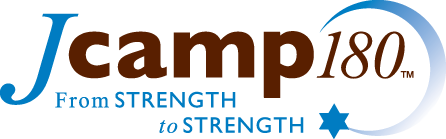 Break it Down: Increase Enrollment with a Strategic PlanIdentifying and your target groups is critical to effective recruiting and programming and, of course, messaging and marketing. arget groups in terms of such characteristics as communitiesreligious affiliation (e.g. Reform, Conservative, Modern Orthodox, other)other institutional relationships (JCCS, movements, pre-school)socio-economicvalues and attitudesconnection to the camp, e.g., one of parents or relatives is an alumnusFor example, a priority target group could be professionals and middle income families from Detroit who have a great passion for Israel. Another could be families in who are members of the local JCC, in particular, pre-school1What are your top 3 target groups to recruit over the next few years?2Choose one of the groups whose enrollment you want to maintain orgrow. For this group indicate any emerging trends, opportunities or threats affect enrollment over the next few years. What are the recruitment implications?3What demographic, market research, customer survey or anecodotal/experiential data do you have about the size of this group and/or their perceptions of camp?4What are the most significant decision factors to this target group in selecting a camp for their children (e.g., is it financial, location, length/timing, where their friends go, type of Judaics, programs etc.)5Who the top competitors for this group – whether camp or summer activityow do view the relative strengths and weaknesses of your camp compared to t6What can you do to make the camp experience more attractive to this group (via programs, staff, other)? 7Which, if any, price discounts would be especially attractive to this group and worth considering?8What “messages” would most convince this group to come to your camp? What “reasons to believe” would support the message “Reasons to believe” can be testimonials, survey research, data, pictures etc.)9What are the best means each this group, for example, use of ambassadors, public relations (be specific), digital media?10What are your next steps – e.g., market research, design programs, Board discussion